МУНИЦИПАЛЬНОЕ ДОШКОЛЬНОЕ ОБРАЗОВАТЕЛЬНОЕ     УЧРЕЖДЕНИЕ «ДЕТСКИЙ САД № 27»Образовательный проект«СКОРО В ШКОЛУ МЫ ИДЁМ!»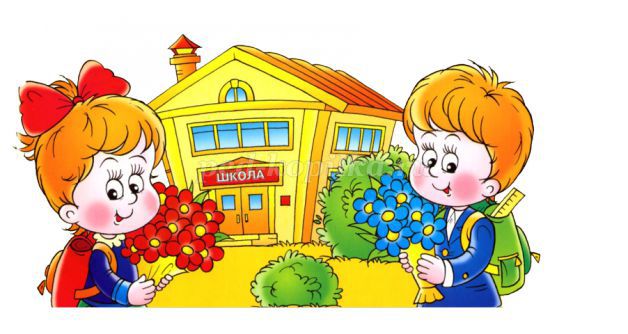 Разработал проект воспитатель:Иванова Светлана ВикторовнаВоспитатель первой квалификационной категории                                         д. Б. Вруда 2021 г.Образовательный проект «Скоро в школу Мы идём!»Актуальность:В данном проекте первоочередное внимание уделяется организации эффективного взаимодействия ДОУ, школы, и семьи, как условие формирования готовности воспитанников к обучению в школе в соответствии с внедрением ФГОС. Подготовка детей к школе является одной из самых актуальных проблем на протяжении всей истории дошкольной и общей педагогики. В настоящее время она становится все более острой в связи с модернизацией всей системы образования.Федеральный государственный образовательный стандарт дошкольного образования, вступивший в силу с 1 января 2014 года, и ФЗ - № 273 «Об образовании в Российской Федерации» определяют, что дошкольное образование является первой ступенью общего образования.Подготовка к школе – сложный период в жизни дошкольника. Поступление в школу и начальный период обучения вызывают перестройку образа жизни и деятельности ребенка. Маленький человек находится в состоянии ожидания: предстоит что-то очень значительное и притягательное, но пока еще неопределенное. Весь уклад жизни ребенка меняется радикально (режим, смена общения с взрослыми и сверстниками, увеличение объема интеллектуальной нагрузки).Отношение ребенка к школе формируется до того, как он в нее пойдет. И здесь важную роль играет информация о школе и способ ее подачи со стороны родителей и воспитателей ДОУ. Многие родители стараются создать эмоционально привлекательный образ школы: «Ты у нас отличником будешь», «У тебя появятся новые друзья», «Учителя любят таких умненьких, как ты». Взрослые полагают, что тем самым они прививают ребенку заинтересованное отношение к школе. В действительности же ребенок, настроенный на радостную увлекательную деятельность, испытав даже незначительные, негативные эмоции (обиду, ревность, зависть, досаду) может надолго потерять интерес к учебе.Практика сегодня нацелена в основном на интеллектуальную подготовку детей к школе и мало внимания уделяет формированию «внутренней позиции школьника». Большую роль в подготовке детей к школе играют и родители.Анализ литературы и данные практики убедили нас в проведении целенаправленной работы по воспитанию положительного отношения к школе у детей подготовительной группы с помощью разнообразных форм и методов работы, через создание безопасной предметно – развивающей среды, через педагогическое просвещение родителей и взаимодействие с учителями начальных классов.Таким образом, вся эта работа может быть отражена в долгосрочном проекте «Скоро в школу мы идём». Проведение целенаправленной работы в ДОУ по воспитанию положительного отношения к школе у детей подготовительной группы способствуют повышению социальной и познавательной активности детей, целенаправленному формированию у них интегративных качеств, необходимых для успешного включения детей в школьную жизнь.Поэтому возникла необходимость в создании проекта для подготовки будущихпервоклассников:для «шестилеток» – быстрая адаптация детей к школе;для воспитателя – возможность правильного выстраивания индивидуальной траекторииразвития каждого ребенка;для родителей – возможность получить квалифицированную помощь в повышении уровня подготовки ребенка к школе;для учителя – возможность заранее познакомиться с индивидуальными особенностями будущего первоклассника, с достижениями ребёнка в ДОУ, с семьёй и особенностями семейного воспитания.Новизна:1. Перед педагогами ДОУ стоит задача подготовить к школе не только детей подготовительной группы, но и подготовить родителей к новой социальной роли «родители ученика», а также вовлечение учителей начальных классов в проведении целенаправленной работы по воспитанию положительного отношения к школе у детей подготовительных групп.2. Комплексное использование элементов ранее известных и современных методик c учетом интеграции образовательных областей.Гипотеза состоит в том, что при условии активного и продуктивного взаимодействия дошкольного образовательного учреждения, семьи и школы, а также при правильной организации воспитательно-образовательного процесса по формированию ключевых компетенций, позволит улучшить процесс подготовки детей к безболезненной адаптации к школе.Вид проекта:Образовательный ДолгосрочныйУчастники проекта:дети подготовительной к школе группы, воспитатели, родители, старший воспитатель, музыкальные руководители, воспитатели по физической культуре, учителя начальной школы.Цель: формирование мотивационной готовности к школе у детей старшего дошкольного возраста в условиях «СЕМЬЯ – ДОУ – ШКОЛА».Задачи по реализации проекта:Для детей:формировать личностную готовность детей к школе, «внутреннюю позициюшкольника»;развивать компетентности будущих первоклассников: (социально- 	коммуникативные, информационные, поисково-познавательные, художественно-эстетические, физические);создать безопасную предметно-развивающую среду для ознакомления детей сошколой.создать условия для первичной адаптации детей к условиям школьного обучения;воспитывать положительное отношение к сверстникам и обучению в школе.Для родителей:заинтересовать родителей актуальностью данной темы, сделав ихединомышленниками и партнёрами в осуществлении данного проекта; помощь в создании условий, облегчающих школьную адаптацию;обогатить предметно – пространственную среду дидактическими, методическимиматериалами по теме проекта;Для педагогов:включить в целостный педагогический процесс разносторонние формыдеятельности с детьми по формированию мотивационной готовности к школе;осуществлять связи ДОУ со школой в вопросах преемственности;повышать уровень профессиональной компетентности воспитателей по вопросуформирования готовности ребёнка к школе.Методы работы:метод бесед;метод ролевой игры; поисково-познавательный метод;игровой метод;иллюстративный метод;метод «обратной связи».    Принципы работы:Игра, как ведущая деятельность дошкольника, рассматривается как базовая формапознания и общения на развивающих занятиях и мероприятиях.Принцип возрастного развития. Предлагаемый для работы материал 	ориентирован одновременно и на возрастные особенности контингента, и на зону 	их ближайшего развития. Это дает возможность детям с различным уровнемвозрастного развития чувствовать свою познавательную и коммуникативнуюкомпетентность.Принцип индивидуального личностного развития. Происходит учет особенностейотдельного ребенка в контексте групповой развивающей работы.Принцип содействия развитию ребенка. Его реализация связана с формированиемпрофессиональной позиции специалиста-педагога, исключающей формальность впостроении образовательных отношений с группой детей.Ожидаемый результат:Для детей:осознание дошкольником важности поступления в школу;формирование ключевых компетенций (приложение № 1) 	при поступлении в школу;облегчение процесса социально- психологической адаптации к школе;формирование положительного образа школы в восприятии будущего 	первоклассника;доброжелательное отношение к школе и учителю, дружелюбное отношение ксверстникам.        Для родителей:информированность о наиболее важных психологических характеристикахготовности ребенка к школе;владение практическими знаниями о помощи детям в подготовке к школе;повышение родительской компетентности в вопросах подготовки к школе.      Виды деятельности:1. Познавательно-исследовательская.2. Коммуникативная.3. Игровая.4. Чтение художественной литературы.5. Изобразительная.6. Музыкальная.7. Двигательная.Механизмы отслеживания результатов:анкетирование, опрос, наблюдение, тестирование.Продукт проекта:Для детей:Творческие презентации «Что я знаю о школе»;Для родителей:Результаты анкетирования «Скоро в школу»;Совместные с детьми творческие презентации «Что я знаю о школе»;Разработанные конспекты мероприятий.Планирование совместной работы педагогов ДОУ, школы с родителями:• Сетевая площадка «Нравственно- патриотическое воспитание детей дошкольноговозраста».• Переговорная площадка «Формирование умения учиться: детский сад -начальнаяшкола».• Анкетирование «Как вы готовите ребенка к школе?», «Как помочь учиться».• Родительские собрания: «Готовим детей к школе», «Как готовы дети к школе».• Консультации «Психологическая готовность детей к школьному обучению», «Навыки первоклассника», «Соблюдение режима дня первоклассника на летних каникулах и в школе в период адаптации».• Беседа с родителями «Развиваем волевые качества будущего школьника».• Презентации «Первый раз, в первый класс», «Развиваем мелкую моторику».• Обогащение предметно-развивающей среды в группе изготовление атрибутов к с/р игре«Школа», подборка иллюстраций о школе, дидактических игр, настольно- печатных игр.• Встреча с учителями начальных классов. Круглый стол «Раннее обучение чтению – потребность или необходимость?»• Папка-передвижка «Если ребенок боится идти в школу».• Памятки в родительский уголок «Советы родителям будущих первоклассников», • Информационный стенд «Готовность ребёнка к школе».Этапы реализации проекта:1. Подготовительный этап(сентябрь 2020 г. – декабрь 2021г.)Основные цели и задачи:-Выявить мотивы и отношение детей и их родителей к школе.- Определить формы поведения, характеризующие положительное отношение к ней.-Развивать произвольность и внимание у детей старшего дошкольного возраста.- Ориентировать родителей на диалоговое общение.Основное содержание:Анализ мониторингового исследования готовности первоклассников к обучению в школе.Проведение мониторинга среди детей подготовительной группы.Определение состояния эмоционально-личностного развития старших дошкольников.Установление доверительных отношений между педагогами и родителями.Анализ родителями уровня собственной готовности к обучению ребенка в школе.Методы и формы реализации:Рисунки детей «Каким я представляю себя в школе».Анкетирование родителей «Как вы готовите ребенка к школе?»Встреча с психологом «Как реагировать на неудачи ребенка в школе?»Оформление фотовыставки для родителей «Дети на занятиях и в свободное время»Конкурс рисунков «Мы идем в 1 класс» (совместно с детьми).2. Основной этапОсновные цели и задачи:- Организовать сотворчество детей, родителей и педагогов детского сада и учителей школы.Основное содержание:Использование разнообразных форм работы с детьми и их родителями, воспитание положительного отношения к школе.Обогащение сферы межличностных отношений между родителями и детьми, педагогами детского сада и школы.Трансляция родителям психолого-педагогических знаний.Реализация индивидуального подхода в работе с семьями воспитанников.Формирование активной позиции родителя в отношении воспитания собственного ребенка.Методы и формы реализации:Сетевая площадка «Нравственно- патриотическое воспитание детей дошкольноговозраста».Переговорная площадка «Формирование умения учиться: детский сад -начальнаяшкола». Анализ рисунков детей «Каким я представляю себя в школе».Круглый стол «Роль игры в формировании личности старшего дошкольника (мини-вопросы — мини-ответы).Изготовление атрибутов для сюжетно-ролевой игры «В школу».Дискуссия с учителем начальных классов «На пороге школьной жизни»Конкурс юных чтецов «Раз словечко, два словечко».Фестиваль сказок и рассказов «Мы сочиняем сказку».Интеллектуальная игра «Хочу все знать!».«Танцевальный марафон» «Город мастеров» (конструирование, лепка, аппликация, рисование).Спартакиада «Подрастем до ГТО» (цикл спортивных соревнований среди школьников и воспитанников подготовительной группы)Совместная с родителями экскурсия в школу, встреча с учителем.Папка — ширма «Художественная литература о школе». Оформление путеводителя для семьи: «Подборка пословиц и поговорок о значение книги, учения и труда».Выставка на тему «Это нужно для школы».3. Заключительный этапОсновные цели и задачи:Совершенствовать мотивацию детей к обучению в начальной школе и оказание квалифицированной психолого-педагогической помощи в вопросах подготовки детей кобучению в школе.Основное содержание:Подведение итогов по организации деятельности и свободного досуга ребенка ссозданием необходимого безопасного развивающего пространства.Формирование позитивного образа современной школы у родителей и детей старшегодошкольного возраста.Методы и формы реализации:Семейный конкурс «АБВГДейка».Итоговое анкетирование родителей.Тестирование уровня готовности детей к обучению в школе.Деловая игра «Ваши дети — наше мнение».Выпускной вечер «Проделки Карабаса Барабаса или Буратино идет в школу».Отчет по проекту: Презентация «Вместе весело шагали и о школе всёузнали!»ЗаключениеФормирование компетенций, необходимых будущему школьнику, поможет система педагогических воздействий, основанных на правильной ориентации детской деятельности и педагогического процесса в целом. Обеспечить всестороннее развитие ребёнка и правильную подготовку его к школе могут только объединенные усилия воспитателей, учителей и родителей. Семья первая и наиболее важная среда развития ребёнка, однако, в дошкольном и школьном учреждении формируется и развивается личность ребёнка. Лучше всего на практике видно, как сказывается на развитии ребёнка единство взаимодействия семьи, детского сада и школы.Проект «Скоро в школу Мы идём» поможет перенести адаптационный период,порой затянувшийся, на более ранние сроки, т. е. до начала учебного процесса и ребёнок пойдёт в школу с устойчивыми компетенциями:Физически развитый, овладевший основными культурно-гигиеническиминавыками.Любознательный, активный, интересуется новым, неизвестным в окружающеммире.Эмоционально отзывчивый.Овладевший средствами общения и способами взаимодействия со взрослыми исверстниками.Способный управлять своим поведением и планировать свои действия на основепервичных ценностных представлений; соблюдающий элементарные,общепринятые нормы и правила поведения.Способен решать интеллектуальные и личностные задачи (проблемы), адекватныевозрасту.Имеющий первичные представления о себе, семье, обществе, государстве, мире иприроде.Овладевший универсальными предпосылками учебной деятельности: умениямиработать по правилу и образцу, слушать взрослого и точно выполнять егоинструкции.Овладевший необходимыми умениями и навыками для осуществления различныхвидов детской деятельности.Литература:1. Вайнер М. Э. Социально-личностная готовность детей к школе в контексте требованийФГОС ДО. Учебно-методическое пособие. – М. : Центр педагогического образования,2015.2. Взаимодействие семьи и ДОУ: программы развития детско-родительских отношений;совместная деятельность педагогов, родителей и детей/ авт-сост. Н. А. Кочетова, И. А.Жёлтикова, М. А. Тверетина. – Волгоград: Учитель, 2014.3. Педагогическое взаимодействие в детском саду. Методическое пособие/ Под ред. Н. В.Микляевой. – М. : ТЦ Сфера, 2013.4. Хромов Н. И. Методика развития современного ребенка. – М. : ТЦ Сфера, 2014.5. Инновационные технологии в методической работе ДОУ: планирование, формыработы/ авт. -сост. Л. В. Шмонина, О. И. Зайцева. – Волгоград: Учитель, 2014.6. Тимофеева Л. Л., Майер А. А. Повышение профессиональной компетентности педагогадошкольного образования. Выпуск 2. Учебно-методическое пособие. – М. :Педагогическое общество России, 2013.7. Бережнова О. В., Тимофеева Л. Л., Капунова Т. М., Быковская Ю. А. Повышениепрофессиональной компетентности педагога дошкольного образования. Выпуск 3.Учебно-методическое пособие. – М. : Педагогическое общество России, 2014.Приложение № 1Информационная компетентность представляет собой готовность ребенка принимать окружающую действительность как источник информации, способность распознавать, обрабатывать и использовать критически осмысленную информацию для планирования и осуществления своей деятельности.Информационная компетентность1. Умение ориентироваться в некоторых источниках информации (книги, предметы искусства, игрушки, рассказ сверстника, рассказ взрослого, телевидение, видеофильмы и т.д.).2. Умение делать выводы из полученной информации.3. Умение понимать необходимость той или иной информации для своей деятельности.4. Умение задавать вопросы на интересующую тему.5. Умение получать информацию, используя некоторые источники6. Умение оценивать социальные привычки, связанные со здоровьем, потреблением и окружающей средой.Технологическая компетентность определяется как готовность ребенка к пониманию инструкции, алгоритма деятельности, к четкому соблюдению технологии деятельности.Технологическая компетентность1. Умение ориентироваться в новой, нестандартной для ребенка ситуации.2. Умение планировать этапы своей деятельности.3. Умение понимать и выполнять алгоритм действий.4. Умение устанавливать причинно-следственные связи.5. Умение выбирать способы действий из усвоенных ранее способов.6. Умение использовать способы преобразования (изменение формы, величины, функциипо воссозданию, аналогии и т.д.).7. Умение понимать и принимать задание и предложение взрослого.8. Умение принимать решение и применять знания в тех или иных жизненных ситуациях.9. Умение организовать рабочее место.10. Умение доводить начатое дело до конца и добиваться результатов.Социально-коммуникативная компетентность выступает, как готовность ребенкаполучать в диалоге необходимую информацию, представлять и отстаивать свою точкузрения на основе признания разнообразия позиций и уважительного отношения кценностям других людей, соотносить свои устремления с интересами других людей,продуктивно взаимодействовать с членами группы, решающей общую задачу.Социально-коммуникативная компетентность1. Умение понимать эмоциональное состояние сверстника, взрослого (веселый, грустный,рассерженный, упрямый и т.д.) и рассказать о нем.2. Умение получать необходимую информацию в общении.3. Умение выслушать другого человека, с уважением относиться к его мнению, интересам.4. Умение вести простой диалог со взрослыми и сверстниками.5. Умение спокойно отстаивать свое мнение.6. Умение соотносить свои желания, стремления с интересами других людей.7. Умение принимать участие в коллективных делах (договариваться, уступать и т.д)8. Умение уважительно относиться к окружающим людям.9. Умение принимать и оказывать помощь.10. Умение не сориться, спокойно реагировать в конфликтных ситуациях.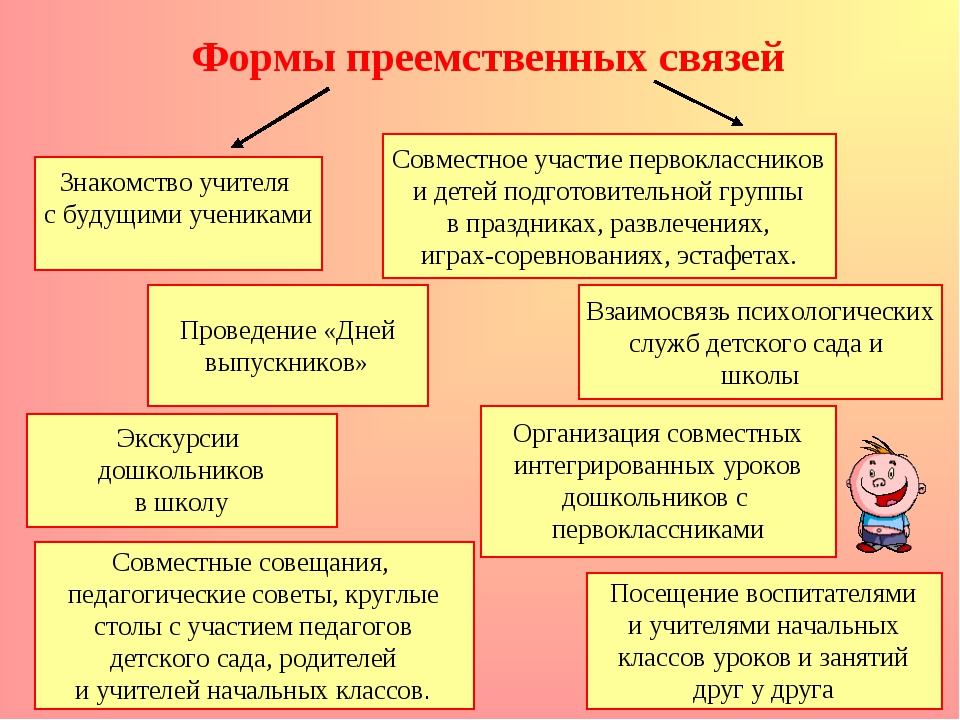 Приложение № 2Анкета для родителей по вопросам подготовки ребенка к обучению в школеУважаемые родители!Совсем скоро ваш ребенок пойдет в школу. И уже сейчас важно понять, насколькоон готов к этому, какие меры для его подготовки к школе следует принять. Для этогопросим вас ответить на вопросы данной анкеты.1. Каким вы желали бы видеть вашего ребенка на пороге школы? _______________________________________________________________________2. Как вы думаете, какие навыки и умения должен приобрести ваш ребенок в детскомсаду перед поступлением в школу?______________________________________________________3. Готов ли ваш ребенок к обучению в школе?__________________________________________4. Какие характеристики говорят о его готовности к обучению в школе: ребенок знает буквы и цифры; умеет читать; умеет писать; знает много стихотворений; ребенок хорошо развит физически; умеет находить контакт со сверстниками; достаточно легко вступает в общение со взрослым; способен выполнять задания, требующие проявления волевых усилий; проявляет активный интерес к школе и школьной жизни; много говорит о предстоящей учебе в школе; проявляет желание скорее пойти в школу; другое_____________________________________________________________________5. Готовите ли вы своего ребенка к обучению в школе и как?__________________________________________________________________________6. Чему вы больше уделяете внимание и почему: покупке школьных принадлежностей; обучению ребенка иностранным языкам; обучению чтению; обучению счету; физическому развитию; развитию памяти, воображения, внимания, речи; развитию любознательности; развитию волевых качеств личности (умения управлять своим поведением, бытьорганизованным, понимать и выполнять требования учителя и т. д.) развитию умения общаться с окружающими людьми (сверстниками, учителями); развитию мелкой моторики рук, координации движения руки и глаз; умению элементарно рассуждать, делать выводы и умозаключения; ориентироваться в пространстве; другое_______________________________________________________________________7. Как часто вы разговариваете с ребенком о школе?____________________________________________________________________________8. Как часто он задает вопросы о школе? __________________________________________9. Чем интересуется ваш ребенок больше всего?_____________________________________________________________________________10. Отражает ли он полученные впечатления, знания о школе в разных видахдеятельности? Приведите примеры. _______________________________________________11. Вы определились, в какую школу пойдет ваш ребенок?__________________________________________________________________________12. Есть ли у вас опасения в отношении того, как пройдет период адаптации ребенка кшколе?__________________________________________________________________________13. Что вас больше всего беспокоит по вопросу подготовки ребенка к школе?_____________________________________________________________________________Спасибо за сотрудничество!Приложение № 3Тест «Готов ли ваш ребенок идти в школу?»1. Часто ваш малыш заявляет о своем желании идти в школу?2. Вашего ребенка сильнее привлекают атрибуты школы (портфель, книги, новое «взрослое» положение), чем возможность больше узнать и многому научиться?3. Считаете ли вы, что ваш ребенок достаточно усидчив и внимателен при выполнении неслишком привлекательного для него задания?4. Общителен ли ваш ребенок как с детьми, так и со взрослыми?5. Способен ли хорошо запомнить и выполнить устное поручение (например, по телефону)?6. Может ли побыть один и заняться чем-либо самостоятельно?7. Как относится к игрушкам и личным вещам (всегда убирает их или вы устали напоминать ему об этом)?8. Умеет ли считать до 20 и обратно?9. Может ли сравнивать числа и предметы?10. Способен ли складывать и вычитать в пределах 20?11. Знает ли простые геометрические фигуры (круг, квадрат, треугольник, прямоугольник)?12. Умеет ли выделять существенные признаки в предметах (например, у птицы естьклюв, перья)?13. Может ли объединить, одним словом, понятия одного вида, рода, характера (например,назвать, одним словом, «обувь» — это слова «сапоги», «туфли», «ботинки»)?14. Сможет ли придумать к предложенному слову слова с противоположным смыслом(например, «жарко» - «холодно»)?15. Умеет ли составлять рассказ по картинкам?16. Знает ли буквы и умеет ли читать по слогам?17. Как декламирует стихи и рассказывает сказки? (С трудом и без всякого удовольствия.)18. Умеет ли уверенно пользоваться шариковой ручкой?19. Любит ли мастерить, пользуясь клеем, ножницами, инструментами?20. Доставляет ли ему удовольствие раскрашивать или рисовать?21. Рисунки вашего ребенка, как правило, неаккуратны, размашисты и не завершены?22. Может ли без особого труда собрать разрезанную на несколько частей картинку?23. Может ли придумать слово к предложенному слову так, чтобы они были связаны посмыслу (например, «дерево - ветки», «книга - страницы»)?24. Считаете ли вы, что ваш малыш нелюбознателен и плохо осведомлен?Соотнесите свои ответы с ключом:- если на вопросы 1, 3, 4, 5, 6, 8, 9, 10, 11, 12, 13, 14, 15, 16, 18, 19, 20, 22, 23 ответили «да»,то за каждый ответ начислите по одному баллу;- если на вопросы 2, 6, 7, 17, 21, 24 ответили «нет», то начислите за каждый ответ еще поодному баллу.                          Подсчитайте общее количество баллов. Если оно составляет:20-24 балла, то поздравляем! Ваш ребенок готов к школе, ему будет легче справляться сошкольными трудностями. Позаботьтесь о том, чтобы у него не пропал интерес к школе иполучению новых знаний.15-19 баллов - вам следует уделить больше внимания своему малышу, содержаниевопросов либо задания в них помогут вам выбрать нужное направление работы. Неотчаивайтесь, ваш ребенок почти готов к школе.14 баллов и менее - лучшим советом для вас будет поговорка: "Терпение и труд все перетрут".Приложение № 5Рекомендации родителям будущих первоклассников• Испытывать уважение к ребенку как к личности.• Сохранять доброжелательную эмоциональную атмосферу в семье.• Развивать и поддерживать интерес ребенка к обучению.• Убеждать ребенка соблюдать правила поддержания здоровья, развивать необходимые   для этого навыки.• Поощрять успехи ("Ты сможешь, ты способен"), не акцентировать внимание на   неудачах при обучении.• Не требовать любой ценой только высоких результатов и оценок.• Объяснять, как важно получать новые знания и развивать свои способности.• Не наказывать ребенка ограничением его двигательной активности (не запрещать гулять вместе с другими детьми на свежем воздухе).• Строго придерживаться режима дня.• Перенести на субботу просмотр телевизионных передач, компьютерные игры  (с целью   ограничения времени пребывания в статичной позе).• Совершать в выходные дни семейные прогулки на свежем воздухе, выезды на природу,    по   возможности организовать посещение бассейна.• Во время выполнения домашнего задания (не более 90 минут) проводить физкультминутки, следить за осанкой ребенка.• Для мобилизации внимания ребенка напоминать правило "Успеваек":"Делай все скорее сам, не смотри по сторонам, Делом занимайся, а не отвлекайся!"• Два раза в неделю выполнять с ребенком комплекс упражнений для укрепления мышц спины, плечевого пояса и живота (с целью сохранения правильной осанки).• Вместе с ребенком как можно чаще делать "пальчиковую" гимнастику, используяпесенки для улучшения вентиляции легких и поддержания хорошего настроения.• Следить, чтобы после школы ребенок гулял на свежем воздухе 30-60 минут.• Обеспечить отход ребенка ко сну не позже 21.00.• Перед сном предложить ребенку принять ванну с водой комфортной температуры, при этом следить за тем, чтобы он закрыл глаза и лежал не двигаясь.• Посидеть на кровати рядом с ребенком; мягко, плавно погладить его по спине вдольпозвоночника, поцеловать, сказать, что завтра все будет хорошо, все у него получится, что он очень умный и добрый.• Следить, чтобы пробуждение ребенка было плавным (он должен полежать в кровати не менее 10 минут; ставить будильник у изголовья детской кровати противопоказано).• Проводить с ребенком водные гигиенические процедуры, а после проветриваниякомнаты - утреннюю гимнастику под музыку.• Перед завтраком дать ребенку выпить стакан фруктового или овощного сока.• В период риска заболевания ОРВИ давать в виде добавки к супам чеснок и зеленый лук.• Обеспечить ребенка одеждой из натуральных волокон, чтобы она способствовалаполноценному кожному дыханию и правильному теплообмену.• Нужно убедительно сказать ребенку, что после физкультуры необходимо снятьспортивную майку и надеть сухую сменную.• Предупредить ребенка, что сразу после физкультуры нельзя пить холодную воду 